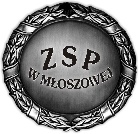 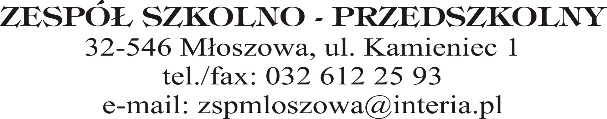 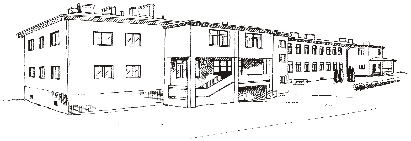 Zestaw podręczników kl. 1-7w roku szkolnym 2023/2024Klasa IKlasa IKlasa IKlasa IKlasa IEdukacja wczesnoszkolnaEdukacja wczesnoszkolna„Elementarz odkrywców” - praca zbiorowa – wyd.  Nowa Era„Elementarz odkrywców” - praca zbiorowa – wyd.  Nowa EraDotacjaJęzyk angielskiJęzyk angielski“KIDS CAN  1” -  wyd. Macmillan“KIDS CAN  1” -  wyd. MacmillanDotacjaReligiaReligia„Bóg jest naszym ojcem” – Wyd. Św. Stanisława BM„Bóg jest naszym ojcem” – Wyd. Św. Stanisława BMKupują rodziceKlasa IIKlasa IIKlasa IIKlasa IIKlasa IIEdukacja wczesnoszkolna„Elementarz odkrywców” - praca zbiorowa – wyd.  Nowa Era„Elementarz odkrywców” - praca zbiorowa – wyd.  Nowa EraDotacjaDotacjaJęzyk angielski“Bugs Team 2” - Carol Read, Ana Soberon, wyd. Macmillan“Bugs Team 2” - Carol Read, Ana Soberon, wyd. MacmillanDotacjaDotacjaReligia„Jezus jest Naszym Zbawicielem”  Wyd. Św. Stanisława BM„Jezus jest Naszym Zbawicielem”  Wyd. Św. Stanisława BMKupują rodziceKupują rodziceKlasa IIIKlasa IIIKlasa IIIKlasa IIIKlasa IIIEdukacja wczesnoszkolna„Elementarz odkrywców” - praca zbiorowa – wyd.  Nowa Era„Elementarz odkrywców” - praca zbiorowa – wyd.  Nowa EraDotacjaDotacjaJęzyk angielski“Bugs Team 3” - Elisenda Papiol, Maria Toth, Magdalena Kondro, wyd. Macmillan“Bugs Team 3” - Elisenda Papiol, Maria Toth, Magdalena Kondro, wyd. MacmillanDotacjaDotacjaReligia„Jezus przychodzi do nas”, Wyd. Św. Stanisława BM„Jezus przychodzi do nas”, Wyd. Św. Stanisława BMKupują rodziceKupują rodziceKlasa IVKlasa IVKlasa IVJęzyk polskiJęzyk polski 4 „Między nami” - Łuczak Agnieszka, Murdzek Annna, Kamila Krzemieniewska - Kleban – wyd. GWODotacjaMatematyka“Matematyka z kluczem 4 cz. 1, cz. 2” – Marcin Braun, Agnieszka Mańkowska, Małgorzata Paszyńska – wyd. Nowa EraDotacjaJęzyk angielski„Brainy 4” – Nick Beare – wyd. MacmillanDotacjaPrzyroda„Tajemnice przyrody” - Maria Marko-Worłowska, Feliks Szlajfer, Joanna Stawarz - wyd. Nowa EraDotacjaHistoria„Historia 4 ” – Tomasz Małkowskiwyd. GWODotacjaMuzyka„Lekcja muzyki” - Monika Gromek, Grażyna Kilbach – wyd. Nowa EraDotacjaPlastyka„Do dzieła” - Jadwiga Lukas, Krystyna Onak  wyd. Nowa EraDotacjaInformatyka„Lubię to!” – Informatyka dla szkoły podstawowej kl. IV” – Michał Kęskawyd. Nowa EraDotacjaTechnika„Jak to działa? - Podręcznik do techniki dla kl. IV szkoły podstawowej” - Lech Łabecki,, Marta Łabecka, Jerzy  Pacynawyd. Nowa EraDotacjaReligia„Słuchamy Pana Boga” – Wyd. Św. Stanisława BMKupują rodziceKlasa VKlasa VKlasa VJęzyk polski„Między nami” Język polski 5”, Agnieszka Łuczak,Anna Murdzek, wyd. GWODotacjaMatematyka„Matematyka z kluczem 5 cz. 1, cz. 2” – Marcin Braun, Agnieszka Mańkowska, Małgorzata Paszyńska – wyd. Nowa EraDotacjaJęzyk angielski“Brainy 5”, Nick Beare wyd. MacmillanDotacjaBiologia„Puls życia”; Marian Sęktas, Joanna Stawarz,wyd. Nowa EraDotacjaGeografia„Planeta Nowa” Feliks Szlajfer, Zbigniew Zaniewicz, Tomasz Rachwał, Roman Malarz wyd. Nowa EraDotacjaHistoria„Historia 5 ” – Tomasz Małkowskiwyd. GWODotacjaPlastyka„Do dzieła!” Jadwiga Lukas, Krystyna Onak , wyd. Nowa Era;DotacjaTechnika„Jak to działa?” Podręcznik do techniki dla kl. V szkoły podstawowej” - Lech Łabecki, Marta Łabeckawyd. Nowa EraDotacjaInformatyka„Lubię to!” kl. V, Michał Kęska, wyd. Nowa EraDotacjaMuzyka„ Lekcja muzyki” Monika Gromek, Grażyna Kilbachwyd. Nowa EraDotacjaReligia„Jezus dla człowieka”, Wyd. Św. Stanisława BMKupują rodziceKlasa VIKlasa VIKlasa VIJęzyk polski„Między nami” Język polski 6”, Agnieszka Łuczak,Anna Murdzek, wyd. GWODotacjaMatematyka„Matematyka z kluczem 6 cz. 1, cz. 2” – Marcin Braun, Agnieszka Mańkowska, Małgorzata Paszyńska – wyd. Nowa EraDotacjaJęzyk angielski„Brainy 6” Nick Beare wyd. MacmillanDotacjaBiologia„Puls życia”, Joanna Stawarz, wyd. Nowa EraDotacjaGeografia„Planeta Nowa” kl. 6, Tomasz Rachwał, Roman Malarz, Dawid Szczypińskiwyd. Nowa EwaDotacjaHistoria„Historia 6”, Tomasz Małkowskiwyd. GWO;DotacjaPlastyka„Do dzieła! ” Jadwiga Lukas, Krystyna Onak wyd. Nowa Era;DotacjaTechnika„Jak to działa? Lech   Łabecki, Maria  Łabeckawyd. Nowa EraDotacjaInformatyka„Lubię to!”, Michał Kęska, wyd. Nowa EraDotacjaMuzyka„ Lekcja muzyki” Monika Gromek, Grażyna Kilbachwyd. Nowa EraDotacjaReligia“Kościół dla człowieka” Wyd. Św. Stanisława BMKupują rodziceKlasa VIIKlasa VIIKlasa VIIJęzyk polskiJęzyk polski 7 „Między nami” - Łuczak Agnieszka, Ewa Prylińska, Agnieszka Suchowierska, Roland Maszka – wyd. GWODotacjaMatematyka„Matematyka z kluczem 7”– M. Braun, A. Mańkowska, M.Paszyńska, K. Wej, W. Babiański, E. Szmytkiewicz, J. Janowicz – wyd. Nowa EraDotacjaJęzyk angielski“Brainy 7” Catherine McBeth wyd. MacmillanDotacjaJęzyk niemiecki“Kompas Deutsch 1” Elżbieta Reymont, Agnieszka Sibiga, Małgorzata Jezierska – Wiejak, wyd. PWNDotacjaHistoria„Historia 7”, Tomasz Małkowski, wyd. GWO;DotacjaChemia„Chemia Nowej Ery”Jan Kulawik, Teresa Kulawik, Maria Litwin wyd. Nowa EraDotacjaFizyka„Spotkania z fizyką kl.7” Grażyna Francuz – Ornat, Teresa Kulawik, Maria Nowotny - Różańska wyd. Nowa EraDotacjaGeografia„Planeta Nowa” kl. 7 – Tomasz Rachwał, Roman Malarz,  Mariusz Szubert  - wyd. Nowa EraDotacjaBiologia„Puls życia” – Małgorzata Jefimow wyd. Nowa EraDotacjaMuzyka„Lekcja muzyki” - Monika Gromek, Grażyna Kilbach wyd. Nowa EraDotacjaPlastyka„Do dzieła!” - Marta Ipczyńska, Natalia Mwyd. Nowa EraDotacjaInformatyka„Lubię to!” kl. VII, Grażyna Koba, wyd. Nowa EraDotacjaReligia“Duch święty darem dla człowieka” Wyd. Św. Stanisława BMKupują rodzice